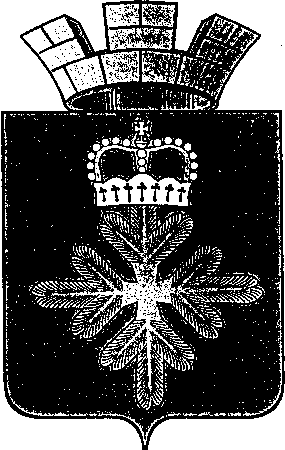 ПОСТАНОВЛЕНИЕАДМИНИСТРАЦИИ ГОРОДСКОГО ОКРУГА ПЕЛЫМВ соответствии со статьей 179 Бюджетного кодекса Российской Федерации, решением Думы городского округа Пелым от 24.09.2020 № 41/39 «О внесении изменений в решение Думы городского округа Пелым от 23.12.2019 № 56/33 «Об утверждении бюджета городского округа Пелым на 2020 год и плановый период 2021-2022 годов», Порядком формирования и реализации муниципальных программ городского округа Пелым, утвержденным постановлением администрации городского округа Пелым от 04.10.2016 № 370, администрация городского округа ПелымПОСТАНОВЛЯЕТ:1. Внести в муниципальную программу «Развитие культуры в городском округе Пелым до 2022 года», утвержденную постановлением администрации городского округа Пелым от 28.01.2016 № 20 следующие изменения:1) в паспорте строку «Объемы финансирования муниципальной программы по годам реализации, тыс. рублей» изложить в следующей редакции:2) приложение № 2 к муниципальной программе «Развитие культуры в городском округе Пелым до 2022 года» изложить в новой редакции (приложение № 2).	2. Настоящее постановление опубликовать в информационной  газете «Пелымский вестник» и разместить на официальном сайте городского округа Пелым в сети «Интернет». 	3. Контроль за исполнением настоящего постановления возложить на заместителя главы администрации городского округа Пелым А.А. Пелевину.Глава городского округа Пелым                                                              Ш.Т. Алиев от 27.10.2020 № 318п. Пелым  О внесении изменений в муниципальную программу «Развитие культуры в городском округе Пелым до 2022 года», утвержденную постановлением администрации городского округа Пелым от 28.01.2016 № 20Объемы финансирования муниципальной программы по годам реализации, тыс. рублей ВСЕГО: 284188,375 тыс.руб.                                
в том числе по годам реализации: 2016 год – 14762, 0 тыс. руб.;2017 год – 17386,5 тыс. руб.;2018 год – 47721,7 тыс. руб.;2019 год – 138624,961 тыс. руб.;2020 год – 28579,05 тыс. руб.;2021 год – 16617,06 тыс. руб.;2022 год – 20497,104 тыс. руб.
из них:                                  
областной бюджет: 138218,2 тыс. руб.                       
в том числе по годам реализации:2016 год – 0,0 тыс. руб.;2017 год – 0,0 тыс. руб.;2018 год – 28422,7 тыс. руб.;2019 год –109795,5 тыс. руб.;2020 год – 0, 0 тыс. руб.;2021 год – 0, 0 тыс. руб.; 2022 год –0, 0 тыс. руб.
местный бюджет 145970,175 тыс.руб.                   
в том числе по годам реализации: 2016 год – 14762,0 тыс. руб.;2017 год – 17386,5 тыс. руб.;2018 год – 19299,0 тыс. руб.;2019 год – 28829,461 тыс. руб.;2020 год – 28579,05 тыс. руб.;2021 год – 16617,06 тыс. руб.;2022 год – 20497, 104 тыс. руб.   
внебюджетные источники: не предусмотрены.